附件4网上支付流程图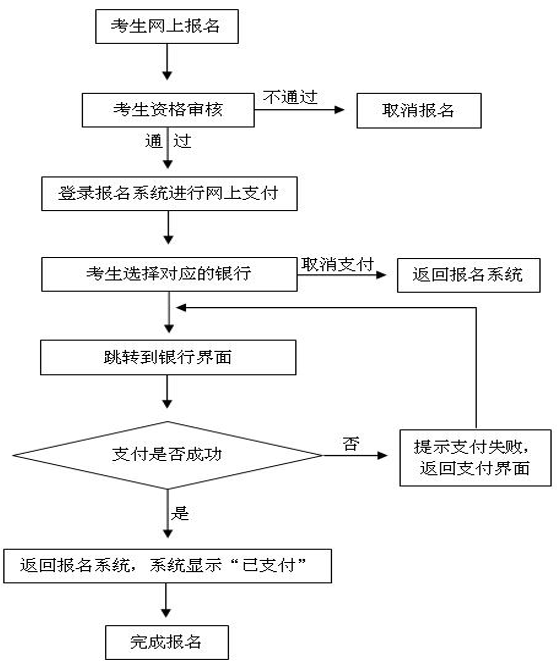 